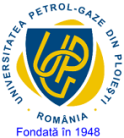 Calificativele pot fi: nesatisfăcător/satisfăcător/bine /foarte bine /excelent.Comentarii privind calitatea lucrării: ____________________________________________________________________________________________________________________________________________________________________________________________________________________________________________________________________________________________________________________________________________________________________________________________________________________________________________________________________________________________________________________________________________________________________________________________________________________________________________________________________________________________________________________________________________________________________________________________________________________________________________________________________________________________________________________________________________________________________________________________________________________________________________________________________________________________________________________________________________________________________________________________UNIVERSITATEA PETROL - GAZE DIN PLOIESTIAnexa 10FACULTATEA: LITERE ŞI ŞTIINŢEFACULTATEA: LITERE ŞI ŞTIINŢEDOMENIUL: INFORMATICĂDOMENIUL: INFORMATICĂPROGRAMUL DE STUDII: TEHNOLOGII AVANSATE PENTRU PRELUCRAREA INFORMAŢIEIPROGRAMUL DE STUDII: TEHNOLOGII AVANSATE PENTRU PRELUCRAREA INFORMAŢIEIFORMA DE ÎNVĂȚĂMÂNT: IFFORMA DE ÎNVĂȚĂMÂNT: IFAPRECIEREAPRECIEREAPRECIEREprivind activitatea absolventului:  privind activitatea absolventului:  privind activitatea absolventului:  în elaborarea lucrării de disertaţie cu tema: în elaborarea lucrării de disertaţie cu tema: în elaborarea lucrării de disertaţie cu tema: Nr. crt.CRITERIUL DE APRECIERECALIFICATIV1. Documentare, prelucrarea informaţiilor din bibliografie2.Colaborarea ritmică şi eficientă cu conducătorul temei lucrării de disertaţie3.Corectitudinea calculelor, programelor, schemelor, desenelor, diagramelor şi graficelor4. Cercetare teoretică, experimentală şi realizare practică5. Elemente de originalitate (dezvoltări teoretice sau aplicaţii noi ale unor teorii existente, produse informatice noi sau adaptate, utile în aplicaţiile inginereşti)6.Capacitate de sinteză şi abilităţi de studiu individualCALIFICATIV FINALCALIFICATIV FINALData:Conducător ştiinţific